T.COSMANİYE VALİLİĞİŞEHİT TAYFUN DOĞAN İLKOKULU MÜDÜRLÜĞÜ2019-2023 STRATEJİK PLANI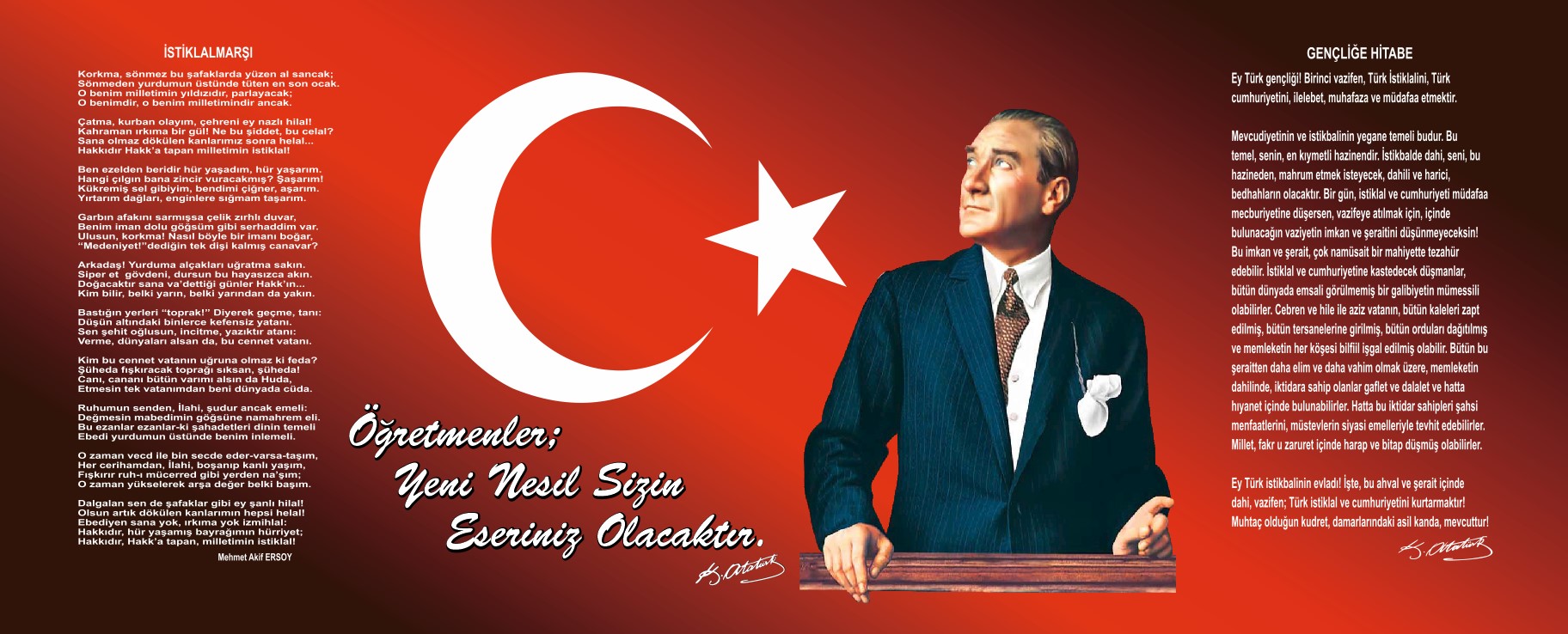 SUNUŞ            Bir milleti hür, bağımsız, şanlı, yüksek bir topluluk haline getirecek olan eğitim, amaç ve hedefleri önceden belli olan, anlık kararlarla değil de belli bir strateji dâhilinde yürütülen eğitimdir.            Mustafa Kemal Atatürk’ün yukarıdaki sözünde vurguladığı “eğitim” de ancak planlı bir eğitimdir. Bu nedenle Şehit Tayfun Doğan İlkokulu olarak 2015 – 2019 yılları arasında hedeflerimizi belirleyerek bu alanda çalışmalarımıza hız vereceğiz	Şehit Tayfun Doğan İlkokulu olarak bizler bilgi toplumunun gün geçtikçe artan bilgi arayışını karşılayabilmek için eğitim, öğretim, topluma hizmet görevlerimizi arttırmak istemekteyiz. Var olan değerlerimiz doğrultusunda dürüst, tarafsız, adil, sevgi dolu, iletişime açık, çözüm üreten, yenilikçi, önce insan anlayışına sahip bireyler yetiştirmek bizim temel hedefimizdir.Şehit Tayfun Doğan İlkokulu stratejik planlama çalışmasına önce durum tespiti,  yani okulun SWOT analizi yapılarak başlanmıştır. SWOT analizi tüm idari personelin ve öğretmenlerin katılımıyla uzun süren bir çalışma sonucu ilk şeklini almış, varılan genel sonuçların sadeleştirilmesi ise Okul yönetimi ile öğretmenlerden oluşan beş kişilik bir kurul tarafından yapılmıştır. Daha sonra SWOT analizi sonuçlarına  göre  stratejik planlama  aşamasına  geçilmiştir. Bu süreçte okulun amaçları, hedefleri, hedeflere ulaşmak için gerekli stratejiler, eylem planı ve sonuçta başarı veya başarısızlığın göstergeleri ortaya konulmuştur. Denilebilir ki SWOT analizi bir kilometre taşıdır okulumuzun bugünkü resmidir ve stratejik planlama ise bugünden yarına nasıl hazırlanmamız gerektiğine  dair kalıcı  bir  belgedir. Stratejik Plan' da belirlenen hedeflerimizi ne ölçüde gerçekleştirdiğimiz, plan dönemi içindeki her yılsonunda gözden geçirilecek ve gereken revizyonlar yapılacaktır.          Şehit Tayfun Doğan İlkokulu Stratejik Planı (2015-2019)’da belirtilen amaç ve hedeflere ulaşmamız okulumuzun gelişme ve kurumsallaşma süreçlerine önemli katkılar sağlayacağına inanmaktayız.           Planın hazırlanmasında emeği geçen Stratejik Planlama Üst kuruluna ve Stratejik Planlama Ekibi’ne ve uygulanmasında yardımı olacak İl Milli Eğitim Müdürlüğü,  AR-GE birim sorumluları olmak üzere tüm kurum ve kuruluşlara öğretmen, öğrenci ve velilerimize teşekkür ederim.                                                                                                                                                                                                           Fehmi MARAŞ										                                                                                       Okul Müdürüİçindekilerİçindekiler	4BÖLÜM I: GİRİŞ ve PLAN HAZIRLIK SÜRECİ	5BÖLÜM II: DURUM ANALİZİ	6GZFT (Güçlü, Zayıf, Fırsat, Tehdit) Analizi	16Gelişim ve Sorun Alanları	20MİSYONUMUZ	23VİZYONUMUZ	23DEĞERLERİMİZ	23BÖLÜM IV: AMAÇ, HEDEF VE EYLEMLER	24TEMA I: EĞİTİM VE ÖĞRETİME ERİŞİM	24TEMA II: EĞİTİM VE ÖĞRETİMDE KALİTENİN ARTIRILMASI	26TEMA III: KURUMSAL KAPASİTE	29V. BÖLÜM: MALİYETLENDİRME	312019-2023 Stratejik Planı Faaliyet/Proje Maliyetlendirme Tablosu	31BÖLÜM I: GİRİŞ ve PLAN HAZIRLIK SÜRECİ2019-2023 dönemi stratejik plan hazırlanması süreci Üst Kurul ve Stratejik Plan Ekibinin oluşturulması ile başlamıştır. Ekip tarafından oluşturulan çalışma takvimi kapsamında ilk aşamada durum analizi çalışmaları yapılmış ve durum analizi aşamasında paydaşlarımızın plan sürecine aktif katılımını sağlamak üzere paydaş anketi, toplantı ve görüşmeler yapılmıştır. Durum analizinin ardından geleceğe yönelim bölümüne geçilerek okulumuzun amaç, hedef, gösterge ve eylemleri belirlenmiştir. Çalışmaları yürüten ekip ve kurul bilgileri altta verilmiştir.STRATEJİK PLAN ÜST KURULUBÖLÜM II: DURUM ANALİZİDurum analizi bölümünde okulumuzun mevcut durumu ortaya konularak neredeyiz sorusuna yanıt bulunmaya çalışılmıştır. Bu kapsamda okulumuzun kısa tanıtımı, okul künyesi ve temel istatistikleri, paydaş analizi ve görüşleri ile okulumuzun Güçlü Zayıf Fırsat ve Tehditlerinin (GZFT) ele alındığı analize yer verilmiştir.OKULUMUZUN TARİHÇESİOkulun Tarihçesi: Okulumuz 2005 yılında açılmıştır. Okul adını bulunduğu mahalleden alan okulumuz temmuz 2005 yılında okul müdürü Halil TÜRKMENOĞLU ve Müdür Yardımcısı Zekeriye ALIN kuruculuğunda eğitim-öğretime açılmıştır. Toplam 7000 metre kare olan okulun kapalı alanı 652 metre kare açık alanı 6346 metre karedir.Okulumuz ilköğretim okulu olarak açılmış ancak 2016-2017 eğitim Öğretim Yılında ilkokula dönüşerek eğitim öğretime normal eğitim olarak devam etmiştir ve halen okulumuzda normal eğitim verilmektedir.Okulumuz bünyesinde 19 derslik 19 şube 1 müdür odası 1 müdür yardımcısı odası, mescit, araç gereç odası, 1 rehberlik odası 2 anasınıfı 1 hizmetli odası öğretmenler odası 1 destek eğitim odası ve her katta tuvaletler mevcuttur17/09/2018 tarih ve 16554937 sayılı Valilik Makamı Onayı ile okulumuzun adı Şehit Tayfun Doğan İlkokulu olarak    değiştirilmiştir.                     Okulun Mevcut Durumu: Temel İstatistiklerOkul KünyesiOkulumuzun temel girdilerine ilişkin bilgiler altta yer alan okul künyesine ilişkin tabloda yer almaktadır.Temel Bilgiler Tablosu- Okul Künyesi Çalışan BilgileriOkulumuzun çalışanlarına ilişkin bilgiler altta yer alan tabloda belirtilmiştir.Çalışan Bilgileri TablosuOkulumuz Bina ve Alanları	Okulumuzun binası ile açık ve kapalı alanlarına ilişkin temel bilgiler altta yer almaktadır.Okul Yerleşkesine İlişkin Bilgiler Sınıf ve Öğrenci Bilgileri	Okulumuzda yer alan sınıfların öğrenci sayıları alttaki tabloda verilmiştir.Donanım ve Teknolojik KaynaklarımızTeknolojik kaynaklar başta olmak üzere okulumuzda bulunan çalışır durumdaki donanım malzemesine ilişkin bilgiye alttaki tabloda yer verilmiştir.Teknolojik Kaynaklar TablosuGelir ve Gider BilgisiOkulumuzun genel bütçe ödenekleri, okul aile birliği gelirleri ve diğer katkılarda dâhil olmak üzere gelir ve giderlerine ilişkin son iki yıl gerçekleşme bilgileri alttaki tabloda verilmiştir.PAYDAŞ ANALİZİKurumumuzun temel paydaşları öğrenci, veli ve öğretmen olmakla birlikte eğitimin dışsal etkisi nedeniyle okul çevresinde etkileşim içinde olunan geniş bir paydaş kitlesi bulunmaktadır. Paydaşlarımızın görüşleri anket, toplantı, dilek ve istek kutuları, elektronik ortamda iletilen önerilerde dâhil olmak üzere çeşitli yöntemlerle sürekli olarak alınmaktadır.Paydaş anketlerine ilişkin ortaya çıkan temel sonuçlara altta yer verilmiştir  : Öğrenci Anketi Sonuçları:Öğretmen Anketi Sonuçları:Veli Anketi Sonuçları:GZFT (Güçlü, Zayıf, Fırsat, Tehdit) Analizi             Okulumuzun temel istatistiklerinde verilen okul künyesi, çalışan bilgileri, bina bilgileri, teknolojik kaynak bilgileri ve gelir gider bilgileri ile paydaş anketleri sonucunda ortaya çıkan sorun ve gelişime açık alanlar iç ve dış faktör olarak değerlendirilerek GZFT tablosunda belirtilmiştir. Dolayısıyla olguyu belirten istatistikler ile algıyı ölçen anketlerden çıkan sonuçlar tek bir analizde birleştirilmiştir.Kurumun güçlü ve zayıf yönleri donanım, malzeme, çalışan, iş yapma becerisi, kurumsal iletişim gibi çok çeşitli alanlarda kendisinden kaynaklı olan güçlülükleri ve zayıflıkları ifade etmektedir ve ayrımda temel olarak okul müdürü/müdürlüğü kapsamından bakılarak iç faktör ve dış faktör ayrımı yapılmıştır. İçsel Faktörler Güçlü YönlerZayıf YönlerDışsal Faktörler FırsatlarTehditler Gelişim ve Sorun AlanlarıGelişim ve sorun alanları analizi ile GZFT analizi sonucunda ortaya çıkan sonuçların planın geleceğe yönelim bölümü ile ilişkilendirilmesi ve buradan hareketle hedef, gösterge ve eylemlerin belirlenmesi sağlanmaktadır. Gelişim ve sorun alanları ayrımında eğitim ve öğretim faaliyetlerine ilişkin üç temel tema olan Eğitime Erişim, Eğitimde Kalite ve kurumsal Kapasite kullanılmıştır. Eğitime erişim, öğrencinin eğitim faaliyetine erişmesi ve tamamlamasına ilişkin süreçleri; Eğitimde kalite, öğrencinin akademik başarısı, sosyal ve bilişsel gelişimi ve istihdamı da dâhil olmak üzere eğitim ve öğretim sürecinin hayata hazırlama evresini; Kurumsal kapasite ise kurumsal yapı, kurum kültürü, donanım, bina gibi eğitim ve öğretim sürecine destek mahiyetinde olan kapasiteyi belirtmektedir.Gelişim ve sorun alanlarına ilişkin GZFT analizinden yola çıkılarak saptamalar yapılırken yukarıdaki tabloda yer alan ayrımda belirtilen temel sorun alanlarına dikkat edilmesi gerekmektedir. Gelişim ve Sorun AlanlarımızBÖLÜM III: MİSYON, VİZYON VE TEMEL DEĞERLEROkul Müdürlüğümüzün Misyon, vizyon, temel ilke ve değerlerinin oluşturulması kapsamında öğretmenlerimiz, öğrencilerimiz, velilerimiz, çalışanlarımız ve diğer paydaşlarımızdan alınan görüşler, sonucunda stratejik plan hazırlama ekibi tarafından oluşturulan Misyon, Vizyon, Temel Değerler; Okulumuz üst kurulana sunulmuş ve üst kurul tarafından onaylanmıştır.MİSYONUMUZ            Yeniliklere açık, sürekli kendini geliştiren genç öğretmen kadrosuyla, öğrenci merkezli eğitim veren, teknolojiyi kullanan, velilerin ihtiyaç duydukları her an okul idaresi ve öğretmenlerine ulaşıp eğitim öğretim hizmetlerini alabildikleri, öğrencilerinin başarılarını ön planda tutup, kaliteden ödün vermeyen çağdaş bir eğitim kurumuyuz.VİZYONUMUZ Akademik, sosyal, kültürel ve sportif başarıları her kesim tarafından kabul edilmiş, ilimizde tercih edilen bir okul     DEĞERLERİMİZ Ülkemizin geleceğinden sorumluyuz.Eğitime yapılan yardımı kutsal sayar ve her türlü desteği veririz.Toplam Kalite Yönetimi felsefesini benimseriz. Kurumda çalışan herkesin katılımı ile sürecin devamlı olarak iyileştirileceğine ve geliştirileceğine inanırız.Sağlıklı bir çalışma ortamı içerisinde çalışanları tanıyarak fikirlerine değer verir ve işimizi önemseriz.Mevcut ve potansiyel hizmet bekleyenlerin ihtiyaçlarına odaklanırız.Kendimizi geliştirmeye önem verir, yenilikçi fikirlerden yararlanırız.Öğrencilerin, öğrenmeyi öğrenmesi ilk hedefimizdir.Okulumuzla ve öğrencilerimizle gurur duyarız.Öğrencilerimizi, yaratıcı yönlerinin gelişmesi için teşvik ederiz.Öğrenme problemi olan öğrencilerimiz için özel destek programları hazırlarız.Biz, birbirimize ve kendimize güveniriz.Öğrencilerimiz, bütün çalışmalarımızın odak noktasıdır.BÖLÜM IV: AMAÇ, HEDEF VE EYLEMLERTEMA I: EĞİTİM VE ÖĞRETİME ERİŞİMEğitim ve öğretime erişim okullaşma ve okul terki, devam ve devamsızlık, okula uyum ve oryantasyon, özel eğitime ihtiyaç duyan bireylerin eğitime erişimi, yabancı öğrencilerin eğitime erişimi ve hayat boyu öğrenme kapsamında yürütülen faaliyetlerin ele alındığı temadır.Stratejik Amaç 1: Kayıt bölgemizde yer alan çocukların okullaşma oranlarını artıran, öğrencilerin uyum ve devamsızlık sorunlarını gideren etkin bir yönetim yapısı kurulacaktır.  Stratejik Hedef 1.1. : Kayıt bölgemizde yer alan çocukların okullaşma oranları artırılacak ve öğrencilerin uyum ve devamsızlık sorunları da giderilecektir. Performans Göstergeleri EylemlerTEMA II: EĞİTİM VE ÖĞRETİMDE KALİTENİN ARTIRILMASIEğitim ve öğretimde kalitenin artırılması başlığı esas olarak eğitim ve öğretim faaliyetinin hayata hazırlama işlevinde yapılacak çalışmaları kapsamaktadır. Bu tema altında akademik başarı, sınav kaygıları, sınıfta kalma, ders başarıları ve kazanımları, disiplin sorunları, öğrencilerin bilimsel, sanatsal, kültürel ve sportif faaliyetleri ile istihdam ve meslek edindirmeye yönelik rehberlik ve diğer mesleki faaliyetler yer almaktadır. Stratejik Amaç 2:    Eğitim ve öğretimde kalite artırılarak öğrencilerimizin bilişsel, duygusal ve fiziksel olarak çok boyutlu gelişimi sağlanacaktır.Stratejik Hedef 2.1:   Öğrenme kazanımlarını takip eden ve velileri de sürece dâhil eden bir yönetim anlayışı ile öğrencilerimizin akademik başarıları artırılacak ve öğrencilerimize iyi bir vatandaş olmaları için gerekli temel bilgi, beceri, davranış ve alışkanlıklar kazandırılacaktır.Performans GöstergeleriEylemler         Stratejik Hedef 2.2.Etkin bir rehberlik anlayışıyla, öğrencilerimizi ilgi ve becerileriyle orantılı bir şekilde üst öğrenime hazır hale getiren daha kaliteli bir kurum yapısına geçilecektir. Performans GöstergeleriEylemlerTEMA III: KURUMSAL KAPASİTEStratejik Amaç 3: Eğitim ve öğretim faaliyetlerinin daha nitelikli olarak verilebilmesi için okulumuzun kurumsal kapasitesi güçlendirilecektir. Stratejik Hedef 3.1.Performans GöstergeleriEylemlerV. BÖLÜM: MALİYETLENDİRME2019-2023 Stratejik Planı Faaliyet/Proje Maliyetlendirme TablosuÜst Kurul BilgileriÜst Kurul BilgileriEkip BilgileriEkip BilgileriAdı SoyadıUnvanıAdı SoyadıUnvanıFehmi MARAŞOkul MüdürüMurat DEMİRMüdür YardımcısıZeki BAHÇECİÖğretmenHakan COŞKUNÖğretmenYusuf  KAYAÖğretmenSultan DEMİRTAŞÖğretmenZeynep YANITOkul Aile Birliği BaşkanıElif Nedime GÖÇERVeliElmas TÜRKMENOĞLUOkul Aile Birliği ÜyesiZeliha ÖZERVeliİli: OSMANİYEİli: OSMANİYEİli: OSMANİYEİli: OSMANİYEİlçesi: Merkezİlçesi: Merkezİlçesi: Merkezİlçesi: MerkezAdres: Dumlupınar MH.Doktor Hilmi Karaboran CD.no: 200Dumlupınar MH.Doktor Hilmi Karaboran CD.no: 200Dumlupınar MH.Doktor Hilmi Karaboran CD.no: 200Coğrafi Konum (link)Coğrafi Konum (link)şehit tayfun doğanşehit tayfun doğanTelefon Numarası: 328813707332881370733288137073Faks Numarası:Faks Numarası:--e- Posta Adresi:717400@meb.k12.tr 717400@meb.k12.tr 717400@meb.k12.tr Web sayfası adresi:Web sayfası adresi:http://dumlupınar.meb.k12.trhttp://dumlupınar.meb.k12.trKurum Kodu:717400717400717400Öğretim Şekli:Öğretim Şekli:NormalNormalOkulun Hizmete Giriş Tarihi : 1990Okulun Hizmete Giriş Tarihi : 1990Okulun Hizmete Giriş Tarihi : 1990Okulun Hizmete Giriş Tarihi : 1990Toplam Çalışan SayısıToplam Çalışan Sayısı2626Öğrenci Sayısı:Kız240240Öğretmen SayısıKadın88Öğrenci Sayısı:Erkek258258Öğretmen SayısıErkek1515Öğrenci Sayısı:Toplam498498Öğretmen SayısıToplam2323Derslik Başına Düşen Öğrenci SayısıDerslik Başına Düşen Öğrenci SayısıDerslik Başına Düşen Öğrenci Sayısı26,20Şube Başına Düşen Öğrenci SayısıŞube Başına Düşen Öğrenci SayısıŞube Başına Düşen Öğrenci Sayısı26,20Öğretmen Başına Düşen Öğrenci SayısıÖğretmen Başına Düşen Öğrenci SayısıÖğretmen Başına Düşen Öğrenci Sayısı26,20Şube Başına 30’dan Fazla Öğrencisi Olan Şube SayısıŞube Başına 30’dan Fazla Öğrencisi Olan Şube SayısıŞube Başına 30’dan Fazla Öğrencisi Olan Şube Sayısı4Öğrenci Başına Düşen Toplam Gider MiktarıÖğrenci Başına Düşen Toplam Gider MiktarıÖğrenci Başına Düşen Toplam Gider Miktarı88,88 TLÖğretmenlerin Kurumdaki Ortalama Görev SüresiÖğretmenlerin Kurumdaki Ortalama Görev SüresiÖğretmenlerin Kurumdaki Ortalama Görev Süresi10UnvanErkekKadınToplamOkul Müdürü ve Müdür Yardımcısı202Sınıf Öğretmeni11516Okul Öncesi Öğretmeni123Türkçe Öğreticisi Öğretmeni---Branş Öğretmeni-11Rehber Öğretmen1-1İdari Personel---Yardımcı Personel123Güvenlik Personeli---Toplam Çalışan Sayıları161026Okul Bölümleri Okul Bölümleri Özel AlanlarVarYokOkul Kat Sayısı2Çok Amaçlı SalonXDerslik Sayısı18Çok Amaçlı SahaXDerslik Alanları (m2)49Kütüphane-Kullanılan Derslik Sayısı16Fen Laboratuvarı-Şube Sayısı16Bilgisayar Laboratuvarı-İdari Odaların Alanı (m2)50İş Atölyesi-Öğretmenler Odası (m2)49Beceri Atölyesi-Okul Oturum Alanı (m2)600Pansiyon-Okul Bahçesi (Açık Alan)(m2)4000Okul Kapalı Alan (m2)2400Sanatsal, bilimsel ve sportif amaçlı toplam alan (m2)700Kantin (m2)30Anasınıfı (m2)150Depo (m2)40Tuvalet Sayısı8Diğer (………….)-SINIFIErkekKızToplamSINIFI Erkek KızToplam1 / A1720374 / A1213251 / B1918374 / B1413271 / C2115364 / C1114251 / D2115364 / D1311242 / A151328ANASINIFI-A108182 / B131326ANASINIFI-B58132 / C111425ANASINIFI-C126182 / D1014243 / A1314273 / B1410243 / C1610263 / D111122Akıllı Tahta Sayısı19TV Sayısı-Masaüstü Bilgisayar Sayısı4Yazıcı Sayısı4Taşınabilir Bilgisayar Sayısı1Fotokopi Makinası Sayısı1Projeksiyon Sayısı-İnternet Bağlantı Hızı8 MbpsYıllarGelir MiktarıGider Miktarı201831.418 TL.20.689,31 TL201927.649 TL30.412   TLÖĞRENCİ GÖRÜŞ VE DEĞERLRNDİRMELERİ ANKETİ SONUÇLARIÖĞRENCİ GÖRÜŞ VE DEĞERLRNDİRMELERİ ANKETİ SONUÇLARIÖĞRENCİ GÖRÜŞ VE DEĞERLRNDİRMELERİ ANKETİ SONUÇLARIÖĞRENCİ GÖRÜŞ VE DEĞERLRNDİRMELERİ ANKETİ SONUÇLARIÖĞRENCİ GÖRÜŞ VE DEĞERLRNDİRMELERİ ANKETİ SONUÇLARIÖĞRENCİ GÖRÜŞ VE DEĞERLRNDİRMELERİ ANKETİ SONUÇLARIÖĞRENCİ GÖRÜŞ VE DEĞERLRNDİRMELERİ ANKETİ SONUÇLARIÖĞRENCİ GÖRÜŞ VE DEĞERLRNDİRMELERİ ANKETİ SONUÇLARIÖĞRENCİ GÖRÜŞ VE DEĞERLRNDİRMELERİ ANKETİ SONUÇLARIÖĞRENCİ GÖRÜŞ VE DEĞERLRNDİRMELERİ ANKETİ SONUÇLARIÖĞRENCİ GÖRÜŞ VE DEĞERLRNDİRMELERİ ANKETİ SONUÇLARIÖĞRENCİ GÖRÜŞ VE DEĞERLRNDİRMELERİ ANKETİ SONUÇLARIÖĞRENCİ GÖRÜŞ VE DEĞERLRNDİRMELERİ ANKETİ SONUÇLARIÖĞRENCİ GÖRÜŞ VE DEĞERLRNDİRMELERİ ANKETİ SONUÇLARISıra NoMADDELERKATILMA DERECESİKATILMA DERECESİKATILMA DERECESİKATILMA DERECESİKATILMA DERECESİKATILMA DERECESİKATILMA DERECESİKATILMA DERECESİKATILMA DERECESİKATILMA DERECESİSıra NoMADDELERKesinlikle KatılıyorumKatılıyorumKararsızımKısmen KatılıyorumKesinlikle KatılmıyorumTOPLAM ÖĞRENCİKesinlikle KatılıyorumKatılıyorumKararsızımKısmen KatılıyorumKesinlikle Katılmıyorum1Öğretmenlerimle ihtiyaç duyduğumda rahatlıkla görüşebilirim.1797118795,723,7430,535001002Okul müdürü ile ihtiyaç duyduğumda rahatlıkla konuşabiliyorum.12639134518767,3820,866,9522,1392,6741003Okulun rehberlik servisinden yeterince yararlanabiliyorum.2856814018714,972,6743,2094,27874,871004Okula ilettiğimiz öneri ve isteklerimiz dikkate alınır.1541686318782,358,5564,2783,2091,6041005Okulda kendimi güvende hissediyorum.1601861218785,569,6263,2090,5351,071006Okulda öğrencilerle ilgili alınan kararlarda bizlerin görüşleri alınır.13524561718772,1912,832,6743,2099,0911007Öğretmenler yeniliğe açık olarak derslerin işlenişinde çeşitli yöntemler kullanmaktadır.168842518789,844,2782,1391,072,6741008Derslerde konuya göre uygun araç gereçler kullanılmaktadır.1591633618785,038,5561,6041,6043,2091009Teneffüslerde ihtiyaçlarımı giderebiliyorum.1502461618780,2112,833,2090,5353,20910010Okulun içi ve dışı temizdir.14913641518779,686,9523,2092,1398,02110011Okulun binası ve diğer fiziki mekânlar yeterlidir.135152341018772,198,02112,32,1395,34810012Okul kantininde satılan malzemeler sağlıklı ve güvenlidir.96102735118751,345,34814,441,60427,2710013Okulumuzda yeterli miktarda sanatsal ve kültürel faaliyetler düzenlenmektedir.115161863218761,58,5569,6263,20917,11100ÖĞRETMEN ANKET SONUÇLARIÖĞRETMEN ANKET SONUÇLARIÖĞRETMEN ANKET SONUÇLARIÖĞRETMEN ANKET SONUÇLARIÖĞRETMEN ANKET SONUÇLARIÖĞRETMEN ANKET SONUÇLARIÖĞRETMEN ANKET SONUÇLARIÖĞRETMEN ANKET SONUÇLARIÖĞRETMEN ANKET SONUÇLARIÖĞRETMEN ANKET SONUÇLARIÖĞRETMEN ANKET SONUÇLARIÖĞRETMEN ANKET SONUÇLARIÖĞRETMEN ANKET SONUÇLARIÖĞRETMEN ANKET SONUÇLARISıra NoMADDELERKATILMA DERECESİKATILMA DERECESİKATILMA DERECESİKATILMA DERECESİKATILMA DERECESİANKETE KATILAN ÖĞRETMEN SAYISIKATILMA DERECESİKATILMA DERECESİKATILMA DERECESİKATILMA DERECESİKATILMA DERECESİSAĞLAMASISıra NoMADDELERKesinlikle KatılıyorumKatılıyorumKararsızımKısmen KatılıyorumKesinlikle KatılmıyorumANKETE KATILAN ÖĞRETMEN SAYISIKesinlikle KatılıyorumKatılıyorumKararsızımKısmen KatılıyorumKesinlikle KatılmıyorumSAĞLAMASI1Okulumuzda alınan kararlar, çalışanların katılımıyla alınır.1552075250001002Kurumdaki tüm duyurular çalışanlara zamanında iletilir.1462070300001003Her türlü ödüllendirmede adil olma, tarafsızlık ve objektiflik esastır.202010000001004Kendimi, okulun değerli bir üyesi olarak görürüm.202010000001005Çalıştığım okul bana kendimi geliştirme imkânı tanımaktadır.191209550001006Okul, teknik araç ve gereç yönünden yeterli donanıma sahiptir.1282060400001007Okulda çalışanlara yönelik sosyal ve kültürel faaliyetler düzenlenir.7132035650001008Okulda öğretmenler arasında ayrım yapılmamaktadır.6142030700001009Okulumuzda yerelde ve toplum üzerinde olumlu etki bırakacak çalışmalar yapmaktadır.15520752500010010Yöneticilerimiz, yaratıcı ve yenilikçi düşüncelerin üretilmesini teşvik etmektedir.11920554500010011Yöneticiler, okulun vizyonunu, stratejilerini, iyileştirmeye açık alanlarını vs. çalışanlarla paylaşır.17320851500010012Okulumuzda sadece öğretmenlerin kullanımına tahsis edilmiş yerler yeterlidir.2020100000010013Alanıma ilişkin yenilik ve gelişmeleri takip eder ve kendimi güncellerim.20201000000100VELİ GÖRÜŞ VE DEĞERLENDİRME ANKET FORMU SONUÇLARIVELİ GÖRÜŞ VE DEĞERLENDİRME ANKET FORMU SONUÇLARIVELİ GÖRÜŞ VE DEĞERLENDİRME ANKET FORMU SONUÇLARIVELİ GÖRÜŞ VE DEĞERLENDİRME ANKET FORMU SONUÇLARIVELİ GÖRÜŞ VE DEĞERLENDİRME ANKET FORMU SONUÇLARIVELİ GÖRÜŞ VE DEĞERLENDİRME ANKET FORMU SONUÇLARIVELİ GÖRÜŞ VE DEĞERLENDİRME ANKET FORMU SONUÇLARIVELİ GÖRÜŞ VE DEĞERLENDİRME ANKET FORMU SONUÇLARIVELİ GÖRÜŞ VE DEĞERLENDİRME ANKET FORMU SONUÇLARIVELİ GÖRÜŞ VE DEĞERLENDİRME ANKET FORMU SONUÇLARIVELİ GÖRÜŞ VE DEĞERLENDİRME ANKET FORMU SONUÇLARIVELİ GÖRÜŞ VE DEĞERLENDİRME ANKET FORMU SONUÇLARIVELİ GÖRÜŞ VE DEĞERLENDİRME ANKET FORMU SONUÇLARIVELİ GÖRÜŞ VE DEĞERLENDİRME ANKET FORMU SONUÇLARIVELİ GÖRÜŞ VE DEĞERLENDİRME ANKET FORMU SONUÇLARISıra NoMADDELERKATILMA DERECESİKATILMA DERECESİKATILMA DERECESİKATILMA DERECESİKATILMA DERECESİANKETE KATILAN TOPLAM VELİ SAYISISAĞLAMASISAĞLAMASISıra NoMADDELERKesinlikle KatılıyorumKatılıyorumKararsızımKısmen KatılıyorumKesinlikle KatılmıyorumANKETE KATILAN TOPLAM VELİ SAYISIKesinlikle KatılıyorumKatılıyorumKararsızımKısmen KatılıyorumKesinlikle KatılmıyorumSAĞLAMASISAĞLAMASI1İhtiyaç duyduğumda okul çalışanlarıyla rahatlıkla görüşebiliyorum.329301510538984,587,7123,8562,5711,2851002Bizi ilgilendiren okul duyurularını zamanında öğreniyorum.315282612838980,987,1986,6843,0852,0571003Öğrencimle ilgili konularda okulda rehberlik hizmeti alabiliyorum.3751400038996,43,5990001004Okula ilettiğim istek ve şikâyetlerim dikkate alınıyor.380421238997,691,0280,5140,2570,5141005Öğretmenler yeniliğe açık olarak derslerin işlenişinde çeşitli yöntemler kullanmaktadır.30569100538978,4117,742,57101,2851006Okulda yabancı kişilere karşı güvenlik önlemleri alınmaktadır.3284363938984,3211,051,5420,7712,3141007Okulda bizleri ilgilendiren kararlarda görüşlerimiz dikkate alınır.3691300738994,863,342001,7991008e-Okul Veli Bilgilendirme Sistemi ile okulun internet sayfasını düzenli olarak takip ediyorum.3711032338995,372,5710,7710,5140,7711009Çocuğumun okulunu sevdiğini ve öğretmenleriyle iyi anlaştığını düşünüyorum.3483064138989,467,7121,5421,0280,25710010Okul, teknik araç ve gereç yönünden yeterli donanıma sahiptir.31553190238980,9813,624,88400,51410011Okul her zaman temiz ve bakımlıdır.381700138997,941,799000,25710012Okulun binası ve diğer fiziki mekânlar yeterlidir.3452963638988,697,4551,5420,7711,54210013Okulumuzda yeterli miktarda sanatsal ve kültürel faaliyetler düzenlenmektedir.3561437938991,523,5990,7711,7992,314100ÖğrencilerSınıflardaki öğrenci mevcutlarının uygun olması. Öğrenci –Öğretmen – İdareci iklişkilerinin uyumlu olması.ÇalışanlarOkul idaresinin bütün çalışanları ile birlikte uyum içerisinde çalışıyor olması.VelilerOkul – Aile  - Veli işbirliği ve iletişiminin istenen seviyeye ulaşması.Bina ve YerleşkeOkul çevresinin güzelleştirilmesi için gerekli çalışmaların yapılması. Okul güvenliğinin kamera ve iç güvenlik sistemiyle sağlanmasıDonanımEğitim araçlarının-gereçlerinin yeni olması.BütçeGönüllü veli bağişlarının bütçeyi iyileştirmesiYönetim Süreçleriİdare öğretmen ilişkilerinin iyi olması. Okul idaresinin değişime ve gelişime açık olmasıİletişim SüreçleriÖğrenci, öğretmen ve veli ilişkilerinin ve iletişiminin sağlıklı olarak yürümesi ve iletişimin çok iyi olması.ÖğrencilerÖğrencilerin okuma alışkanlıklarının yetersizliği. Öğrencilerimizde çevre ve temizlik bilincinin yetersizliği.ÇalışanlarOkulumuzda kadrolu bayan çalışan personelin bulunmaması.VelilerVelilerin kültürel anlamda zayıf olmaları.Bina ve YerleşkeSosyal faaliyetler için uygun çok amaçlı salonun bulunmaması.DonanımFatih Projesi alt yapısının yetersizliğiBütçeOkulumuzdaki öğrenci sayısı az olduğu için kantin ihale bedeli yeteri oranda verilememektedir.Genel büteçeden okulumuza pay verilmemesi.Yönetim Süreçleriİngilizce ve Din Kültürü derslerinde branş öğretmenlerinin olmaması,İletişim SüreçleriPolitikEğitime verilen önem ve eğitim sürelerinin artması yönünde dünyada gelişen bilinç ve atılan adımlar. Dünyada ve ülkemizde okul öncesi eğitim ve temel eğitimin yaygınlaşması.Ülkemizde; katılımcı, planlı, gelişimci, şeffaf ve performansa dayalı stratejik yönetim” anlayışına geçme çabaları.EkonomikOkula ulaşım imkânlarının kolay olması. Okulumuzun İl merkezinde bulunması. İlimiz tarım, tarıma dayalı endüstri ve gelişmekte olan sanayisiyle komşu   illere  göre  ekonomikolarak   gelişmişliğinin,   insan kaynaklarına  ve  dolaylı  olarak  eğitime  bakış  açısına   olumlu yansımaları. SosyolojikBüyük  oranda  geleneksel  aile  yapısına  sahip  olunması nedeniyle suç oranının diğer illere oranla düşük olması. İlimizin farklı sosyo-kültürel yapılara sahip olmasına rağmen yaşadığı  huzurla  ulusal bütünlüğümüzün  korunmasına  katkı sağlaması. TeknolojikOkulumuzdaki teknolojik altyapının iyi, kolay ve erişilebilir olması. e-Devlet sisteminin gelişmesi. Kitle iletişim araçlarında ve ulaşımda yeni teknolojilerin kullanılması.Mevzuat-YasalYönetici kadronun ve öğretmenlerin değişime ve gelişime açık olması. Uluslararası çocuk haklarına yönelik yasal düzenlemelerin, kuralların geliştirilmesi. İnsan hakları konusunda insanlığın her geçen gün olumlu yönde gelişmesi. Tüm insanlık nezdinde eğitimin gereğine inanç, bilinç ve duyarlılığının artması. Eğitimde fırsat eşitliğine yönelik alınan tedbirlerin her geçen gün daha artırılması hususundaki çabalar. Eğitimi kolaylaştıran eğitim araç-gereç ve teknolojik ekipmanların ucuzlaması dolayısı ile bunlara her öğrencinin ulaşımın yaygınlaşması.EkolojikÇevre hakkında uluslararası bağlayıcı yasal düzenlemelerin yapılması. Dünyada tüm toplumlarda artan çevre bilinci. Çevreye zararlı müdahalelerin sınır tanımayan bir duyarlılıkla durdurulmaya çalışılması ve meydana gelen kazalara yönelik uluslararası yardım çabalarının gelişmesi. Kaybedilen ormanlık alanlarında yeni geliştirilen teknolojilerle hızlı ağaç yetiştirilmesinin sağlanması.PolitikEkonomikVelilerin Sosyo-ekonomik düzeyleri, veli ve toplum desteğinin güçlü olmaması. Velilerin öğrencilerin eğitim ihtiyacına ayırdığı gelirin çok düşük olması.SosyolojikDeğişik yerlerden öğrencilerin gelmesi(kültürel farklılık). Şiddet içerikli programların medyada fazla yer alması.TeknolojikSürekli gelişen ve değişen teknolojileri takip etme zorunluluğundan doğan maddi kaynak sorunu. Eğitimin yerel ihtiyaçları karşılama boyutunu aşıp global bir boyut kazanması ve eğitim ortam ve süreçlerinin bu duruma uygun (yabancı dil vb.) hale getirilememesi. E-ortamdan kaynaklanan (Örneğin; Dönem ve yıl sonu işlemler dolayısı ile gerçekleşen yüklenmelere zaman zaman cevap verememesi) sorunlar. Gelişen e-ortamın yersiz, kötüye kullanımları ve yeni gelişen suçlar.Mevzuat-YasalMevzuatın sık sık değişmesi. Uluslararasında ve ülkelerde gelir dağılımı ve eğitim yönünden bölgesel farklılıklarının tam anlamıyla giderilememesi. Bütün insanların çocuklarının eğitimine yönelik duyarlılıklarının aynı oranda olmaması. Günümüzün ihtiyaçlarına cevap vereceği kabul edilen “Gelişimsel Rehberlik” anlayışına uygun rehberlik hizmetlerinin nicel ve nitel yönden geliştirilememesi. Eğitim çalışanları ve eğitim paydaşlarında; eğitim- öğretim, disiplin vb. alanlarda evrensel değerlerle yerel değerlerin olumlu yönde ve etkili bir şekilde harmanlanarak ortak asgari müştereklerin zihinlerde hemfikir hale getirilememesi.EkolojikÇevre koruma amaçlı geliştirilen uluslar arası yasal düzenlemelere bazı ülkelerin onay vermemesi, gereklerini yerine getirmemesi. Gelişen sanayiden kaynaklanan atığın çevreye olumsuz yansımaları. Bazı hayvan türlerinin neslinin tükenmesi, bazı bitki türlerinin yok olmasıyla ekolojik dengelerin bölge bölge bozulmasının tüm Dünyada önlenememesi. Tarıma uygun toprakların yoğun ve doğal olmayan müdahalelerle kullanılarak üretimi artırma çabalarının toprağı kirletmesi.Eğitime ErişimEğitimde KaliteKurumsal KapasiteOkullaşma OranıAkademik BaşarıKurumsal İletişimOkula Devam/ DevamsızlıkSosyal, Kültürel ve Fiziksel GelişimKurumsal YönetimOkula Uyum, OryantasyonSınıf TekrarıBina ve YerleşkeÖzel Eğitime İhtiyaç Duyan Bireylerİstihdam Edilebilirlik ve YönlendirmeDonanımYabancı ÖğrencilerÖğretim YöntemleriTemizlik, HijyenHayat boyu ÖğrenmeDers araç gereçleriİş Güvenliği, Okul GüvenliğiTaşıma ve servis 1.TEMA: EĞİTİM VE ÖĞRETİME ERİŞİM 1.TEMA: EĞİTİM VE ÖĞRETİME ERİŞİM1Kız çocukları başta olmak üzere özel politika gerektiren grupların eğitime erişiminin sağlanması.2Hayat boyu öğrenmeye katılımın yeterli olmaması.3Zorunlu eğitimden erken ayrılma.4Okul öncesi eğitimde okullaşmanın yüzde yüze ulaşmaması.5Okul ve kurumların sosyal, kültürel, sanatsal ve sportif faaliyet alanlarının yetersizliği.6Bilgiye erişim imkânlarının ve hızının artırılması.7İstatistik ve bilgi temini Hizmetlerin elektronik ortamda sunumu, Teknolojik altyapı eksikliklerinin giderilmesi2.TEMA: EĞİTİM VE ÖĞRETİMDE KALİTE2.TEMA: EĞİTİM VE ÖĞRETİMDE KALİTE1Eğitim öğretim sürecinde sanatsal, sportif ve kültürel faaliyetler, okuma kültürü oluşturulması.2Öğretmenlere yönelik hizmet içi eğitimlerin yeterli olmaması3Eğitsel değerlendirme ve tanılama da yetersizlik olması5Okul Yöneticilerinin derse girme, ders denetleme yetkisi Eğitimde bilgi ve iletişim teknolojilerinin kullanımı gerektirmesi.6Okullardaki fiziki durumun özel eğitime gereksinim duyan öğrencilere uygunluğu.7Zararlı alışkanlıkların yayılma hızının fazlalığı8Önceki öğrenmelerin belgelendirilmesi.9Öğretmenlere yönelik fiziksel alan yetersizliği.3.TEMA: KURUMSAL KAPASİTE3.TEMA: KURUMSAL KAPASİTE1Çalışma ortamları ile sosyal, kültürel ve sportif ortamların iş motivasyonunu sağlayacak biçimde düzenlenmesi.2Çalışanların ödüllendirilmesi.3Hizmet içi eğitim kalitesi, Atama ve görevde yükselmelerde liyakat ve kariyer esasları ile performansın dikkate alınması.4Donatım eksiklerinin giderilmesi, İnşaat ve emlak çalışmalarının yapılmasındaki zamanlama.5Okul ve kurumların bütçeleme süreçlerindeki yetki ve sorumluluklarının artırılması.6Ödeneklerin etkin ve verimli kullanımı, Alternatif finansman kaynaklarının geliştirilmesi.7İş ve işlemlerin zamanında yapılarak kamu zararı oluşturulmaması, Kamulaştırılmaların zamanda yapılması.8Mevzuatın sık değişmesi, Kurumsallık düzeyinin yükseltilmesi.9Kurumlarda stratejik yönetim anlayışının bütün unsurlarıyla hayata geçirilmemiş olması.10Diğer kurum ve kuruluşlarla işbirliğinin yeterli düzeyde olmaması.NoPERFORMANSGÖSTERGESİMevcutMevcutHEDEFHEDEFHEDEFHEDEFHEDEFHEDEFNoPERFORMANSGÖSTERGESİ2018201920192020202120222023PG.1.1.aİlkokul kayıt bölgesindeki öğrencilerden okula kayıt yaptıranların oranı (%)809090100100100100PG.1.1.aOkulöncesi kayıt bölgesindeki öğrencilerden okula kayıt yaptıranların oranı (%)6070708090100100PG.1.1.bİlkokul birinci sınıf öğrencilerinden en az bir yıl okul öncesi eğitim almış olanların oranı (%)(ilkokul)485555657090100PG.1.1.c.Okula yeni başlayan öğrencilerden oryantasyon eğitimine katılanların oranı (%)100100100100100100100PG.1.1.d.Bir eğitim ve öğretim döneminde 20 gün ve üzeri devamsızlık yapan öğrenci oranı (%)4330000PG.1.1.e.Bir eğitim ve öğretim döneminde 20 gün ve üzeri devamsızlık yapan yabancı öğrenci oranı (%)1000000PG.1.1.f.Okulun özel eğitime ihtiyaç duyan bireylerin kullanımına uygunluğu (0-1)1111111NoEylem İfadesiEylem SorumlusuEylem Tarihi1.1.1.Kayıt bölgesinde yer alan öğrencilerin tespiti çalışması yapılacaktır.Okul Stratejik Plan Ekibi01 Eylül-20 Eylül1.1.2Devamsızlık yapan öğrencilerin tespiti ve erken uyarı sistemi için çalışmalar yapılacaktır.Müdür Yardımcısı 01 Eylül-20 Eylül1.1.3Devamsızlık yapan öğrencilerin velileri ile özel aylık  toplantı ve görüşmeler yapılacaktır.Rehberlik ServisiHer ayın son haftası1.1.4Okulun özel eğitime ihtiyaç duyan bireylerin kullanımının kolaylaşıtırılması için engelli rampası yapılmış olup, asansör için çalışmalar yapılacaktır.Okul İdaresiEğitim Öğretim süresince1.1.5İlkokula yeni başlayan çocukların okul öncesi eğitim almaları için gerekli çalışmalar yapılacaktır.Okul Öncesi Öğretmeni idarecilerEylülün ilk haftası1.1.6Zor koşullardaki çocukların, özellikle kızların ve küçük yerleşim birimlerinde yaşayan çocukların ücretsiz, zorunlu ve kaliteli eğitime erişimleri sağlanacaktır.Tüm personellerEğitim Öğretim Süresince1.1.7Bütün okul tür ve kademelerinde devamsızlık, sınıf tekrarı ve okuldan erken ayrılma nedenlerinin tespiti için araştırmalar yapılarak gerekli önlemler alınacaktır.İdareciler, tüm öğretmenler, velilerEğitim Öğretim SüresinceNoPERFORMANSGÖSTERGESİMevcutMevcutHEDEFHEDEFHEDEFHEDEFHEDEFHEDEFNoPERFORMANSGÖSTERGESİ2018201920192020202120222023PG.2.1.aAyda okunan kitap sayısı69910121315PG.2.1.bSportif faaliyetlere katılım sayısı30303040506070PG.2.1.c.Sosyal faaliyetlere katılım sayısı400400400410420450450NoEylem İfadesiEylem SorumlusuEylem Tarihi2.1.1.2.1.1. Türkçe dersinin haftalık bir saatinin kitap okumaya ayrılmasıOkul idaresi ve öğretmenler01/01/201931/12/20232.1.22.1.2.Okul ve sınıf kitaplıklarının zenginleştirilmesi.Okul idaresi, öğretmenler, Okul Aile Birliği01/01/201931/12/20232.1.32.1.3. Öğrencilerin ilgi ve istekleri doğrultusunda okulumuza yeni kitapların kazandırılması.Okul idaresi, öğretmenler, Okul Aile Birliği01/01/201931/12/20232.1.42.1.4.Okulda hikaye dinleme etkinliklerinin düzenlenmesiOkul idaresi, öğretmenler, Okul Aile Birliği01/01/201931/12/20232.1.52.1.5.  Okulumuzda öğrencilerimize yönelik olarak “Anlayarak Hızlı Okuma Seminerleri” düzenlenmesi.Okul idaresi. Öğretmenler, İlçe Milli Eğitim Müdürlüğü01/01/201931/12/2023NoPERFORMANSGÖSTERGESİMevcutMevcutHEDEFHEDEFHEDEFHEDEFHEDEFHEDEFNoPERFORMANSGÖSTERGESİ2018201920192020202120222023PG.2.2.aİyep kursuna katılan öğrenci sayısı40212115101010PG.2.2.bDestek odası kursuna katılanların sayısı5775553NoEylem İfadesiEylem SorumlusuEylem Tarihi2.2.1.2.2.1.  “Annemle Kitap Okuyorum” projesinin düzenlenmesi.Okul idaresi ve öğretmenler, Okul Aile Birliği01/01/201931/12/20232.2.22.2.2. “Annemle Kitap Okuyorum” projesinin öğretmenlerimiz tarafından uygulanması.Okul idaresi ve öğretmenler, Okul Aile Birliği01/01/201931/12/20232.2.32.2.3. Veli toplantıları düzenlenerek projenin velilere anlatılması.Okul idaresi ve öğretmenler, Okul Aile Birliği01/01/201931/12/2023NoPERFORMANSGÖSTERGESİMevcutMevcutHEDEFHEDEFHEDEFHEDEFHEDEFHEDEFNoPERFORMANSGÖSTERGESİ2018201920192020202120222023PG.3.1.aOkulumuzda iş kazası geçiren personel sayısı0000000PG.3.2.bOkulumuzda temizlik projesine katılan öğrenci sayısı350400400450450450450NoEylem İfadesiEylem SorumlusuEylem Tarihi3.1.1.Öğrencilere iş güvenliği semineri verilmesiOkul idaresi ve öğretmenler, Okul Aile Birliği01/01/2019                         31/12/20233.1.2Okul binasında elektrik kablolarının açıkta bırakılmaması.Okul idaresi ve öğretmenler, Okul Aile Birliği01/01/201931/12/20233.1.3Öğrencilere “Geri Dönüşüm Konulu” seminer verilmesi ve geri dönüşüme duyarlılık kazandırılması.Okul idaresi ve öğretmenler, Okul Aile Birliği01/01/201931/12/20233.1.4Okul bahçesinin çeşitli yerlerine çöp bidonlarının konulmasıOkul idaresi ve öğretmenler, Okul Aile Birliği01/01/201931/12/20233.1.5Okulumuzu temiz tutma bilincinin verilmesi.Okul idaresi ve öğretmenler, Okul Aile Birliği01/01/2019                         31/12/2023Kaynak Tablosu20192020202120222023ToplamKaynak Tablosu20192020202120222023ToplamGenel Bütçe000000Valilikler ve Belediyelerin Katkısı000000Diğer (Okul Aile Birlikleri)70008000850090001000042500TOPLAM70008000850090001000042500